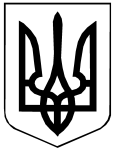 	Надсилаємо порядок проведення І (відбіркового) етапу І туру всеукраїнського конкурсу «Учитель року – 2023» (додаток). Просимо звернути увагу – конкурсне випробування «Майстер-клас» перенесено на ІІ етап.Нагадуємо,  що критерії конкурсних випробувань розміщені на Черкаському освітянському порталі у розділі «Конкурси, олімпіади» – «Конкурс «Учитель року – 2023». Звертаємо увагу! Під час проведення конкурсних випробувань у дистанційному форматі здійснюється відеоспостереження за виконанням. Також конкурсант/конкурсантка записує екран комп’ютера за допомогою програми OBS Studio (https://obsproject.com/uk/download) та надсилає запис кураторам відповідної номінації одразу після завершення конкурсного випробування: Номінація «Захист України» – viktor-plahuta@ukr.net Номінації «Основи здоров’я» та «Фізична культура» –   fizk2017@gmail.comНомінація «Початкова освіта» – psck@ukr.net.У разі виявлення сторонньої допомоги конкурсанту/конкурсантці результат випробування анулюється!Нагадуємо! У зв’язку з енергетичною кризою, спричиненою російською агресією  проти України, пропонуємо заздалегідь продумати варіанти можливості  дистанційної участі вчителів у конкурсних випробуваннях.Переконливо просимо сприяти участі Ваших педпрацівників у Конкурсі.Ректор                                                                                    Наталія ЧЕПУРНАГаряча  097 655 62 97 Додаток 1 до листа КНЗ «ЧОІПОПП ЧОР»від 11.01.2023 №11/01-19Порядок проведення І (відбіркового) етапу І туру всеукраїнського конкурсу  «Учитель року-2023»16 січняЗасідання членів журіНомінація «Захист України»               –     16.00             Номінація «Початкова освіта»            –     16.00Номінація «Фізична культура»            –    16.00                    (Посилання на зустріч в індивідуальних листах)Консультації для учасників І (відбіркового) етапу І туруНомінація «Захист України»               –     15.00             Номінація «Початкова освіта»            –     15.00Номінація «Фізична культура»            –    15.00                    (Посилання на зустріч в індивідуальних листах)17 січня09.30 – Вітальне слово ректора інституту Н.М.ЧепурноїПосилання на зустріч: конференція Zoomhttps://us02web.zoom.us/j/88379768977?pwd=dWhwenFPaTUwN1lQT21mRmdvU25UQT09Ідентифікатор конференції: 883 7976 8977Код доступу: 775089Номінації«Захист України», «Фізична культура», «Початкова освіта»10.00 – 11.00 – Конкурсне випробування «Тестування».18 січняНомінація «Захист України»09.30 – 11.30 – Конкурсне випробування «Практична робота»  11.30 – 11.40 – Відправлення робіт, запису екрану комп’ютера та спостереження куратору                                             Плахута Віктор Вікторович, т. 067-883-68-98                                             e-mail: viktor-plahuta@ukr.net 11.40-12.00. – Шифрування робіт та відправлення журі13.00 – 18.00 – Перевірка  робіт членами журі.Номінація «Фізична культура»09.30 – 11.30 – Конкурсне випробування «Практична робота»  11.30 – 11.40 – Відправлення робіт, запису екрану комп’ютера та спостереження куратору                                             Глоба Марія Григорівна, т.067-721-60-13 e-mail: fizk2017@gmail.com11.40-12.00. – Шифрування робіт та відправлення журі13.00 – 18.00 – Перевірка робіт членами журі.Номінація «Початкова освіта»09.30 – 11.30 – Конкурсне випробування «Практична робота»11.30 – 11.40 – Відправлення робіт, запису екрану комп’ютера та спостереження кураторуДобровольська Людмила Насибівна, т. 067-955-90-86Кириленко Вікторія Миколаївна, т.097-282-30-99e-mail:  psck@ukr.net.11.40-12.00. –  Шифрування робіт та відправлення журі13.00 – 18.00 – Перевірка  робіт членами журі.19 січня         Номінації «Фізична культура», «Початкова освіта»                    Перевірка членами журі практичних робіт.Номінація «Основи здоров’я»   23 січня       Засідання членів журі  - 16.00                  (Посилання на зустріч в індивідуальних листах)Консультації для учасників І (відбіркового) етапу І туру – 15.00                 (Посилання на зустріч в індивідуальних листах)24 січня10.00 – 11.00 – Конкурсне випробування «Тестування».25 січня09.30 – 11.30 – Конкурсне випробування «Практична робота»  11.30 – 11.40 – Відправлення робіт, запису екрану комп’ютера та спостереження куратору                                             Глоба Марія Григорівна, т.067-721-60-13 e-mail: fizk2017@gmail.com11.40-12.00. – Шифрування робіт та відправлення журі13.00 – 18.00 – Перевірка  робіт членами журі.26 січняПеревірка робіт членами журі.УПРАВЛІННЯ ОСВІТИ І НАУКИ 
ЧЕРКАСЬКОЇ ОБЛАСНОЇ ДЕРЖАВНОЇ АДМІНІСТРАЦІЇКОМУНАЛЬНИЙ НАВЧАЛЬНИЙ ЗАКЛАД 
«ЧЕРКАСЬКИЙ ОБЛАСНИЙ ІНСТИТУТ ПІСЛЯДИПЛОМНОЇ ОСВІТИ ПЕДАГОГІЧНИХ ПРАЦІВНИКІВ ЧЕРКАСЬКОЇ ОБЛАСНОЇ РАДИ»вул. Бидгощська, 38/1, м.Черкаси, 18003, тел./факс 64-21-78 web: http://oipopp.ed-sp.net , e-mail: oipopp@ukr.net, код ЄДРПОУ 02139133 УПРАВЛІННЯ ОСВІТИ І НАУКИ 
ЧЕРКАСЬКОЇ ОБЛАСНОЇ ДЕРЖАВНОЇ АДМІНІСТРАЦІЇКОМУНАЛЬНИЙ НАВЧАЛЬНИЙ ЗАКЛАД 
«ЧЕРКАСЬКИЙ ОБЛАСНИЙ ІНСТИТУТ ПІСЛЯДИПЛОМНОЇ ОСВІТИ ПЕДАГОГІЧНИХ ПРАЦІВНИКІВ ЧЕРКАСЬКОЇ ОБЛАСНОЇ РАДИ»вул. Бидгощська, 38/1, м.Черкаси, 18003, тел./факс 64-21-78 web: http://oipopp.ed-sp.net , e-mail: oipopp@ukr.net, код ЄДРПОУ 02139133 11.01.2023 № 11/01-19На № _______ від________Керівникам органів управління освітоюПро порядок проведення І (відбіркового) етапуІ туру всеукраїнського конкурсу «Учитель року – 2023»